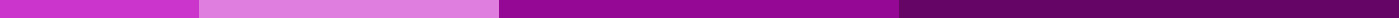 Apology Letters to Teacher For Coming LateDear [Teacher's Name],I hope this message finds you well. I am writing to sincerely apologize for my late arrival to your class on [Date]. I understand that arriving late is disruptive to both you and my classmates and detracts from the learning environment you work hard to maintain.My tardiness was due to [briefly explain the reason, e.g., "unexpected traffic congestion," "a last-minute emergency," or "misjudging my morning routine"]. Please understand that this was not intentional and I take full responsibility for not planning better to accommodate unforeseen delays.To prevent this from happening again, I have [mention any steps you are taking, e.g., "adjusted my morning schedule," "planned alternative routes to school," or "set multiple alarms"]. I am committed to ensuring that I arrive on time for your classes in the future, as I value the education and knowledge you provide.Please accept my apologies for any inconvenience or disruption my lateness may have caused. I appreciate your understanding and your dedication to our education.Thank you for your time, and again, I am truly sorry.Sincerely,[Your Name]